Publicado en Berlin el 23/12/2019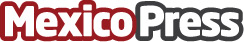 COFFEENESS ha examinado 15 bebidas de café para comprobar cuál es su conteido real de cafeína"¿Cuánta cafeína hay realmente en mi café?". Después del éxito obtenido en Alemania, Arne Preuss acaba de publicar en español este artículo sobre el laboratorio de cafeína. Arne es un reconocido barista alemán que escribe el blog más importante del país germano sobre reseñas, consejos y comparativas de café y cafeterasDatos de contacto:Arne Preub639311970Nota de prensa publicada en: https://www.mexicopress.com.mx/coffeeness-ha-examinado-15-bebidas-de-cafe Categorías: Nutrición Gastronomía Investigación Científica Otras ciencias http://www.mexicopress.com.mx